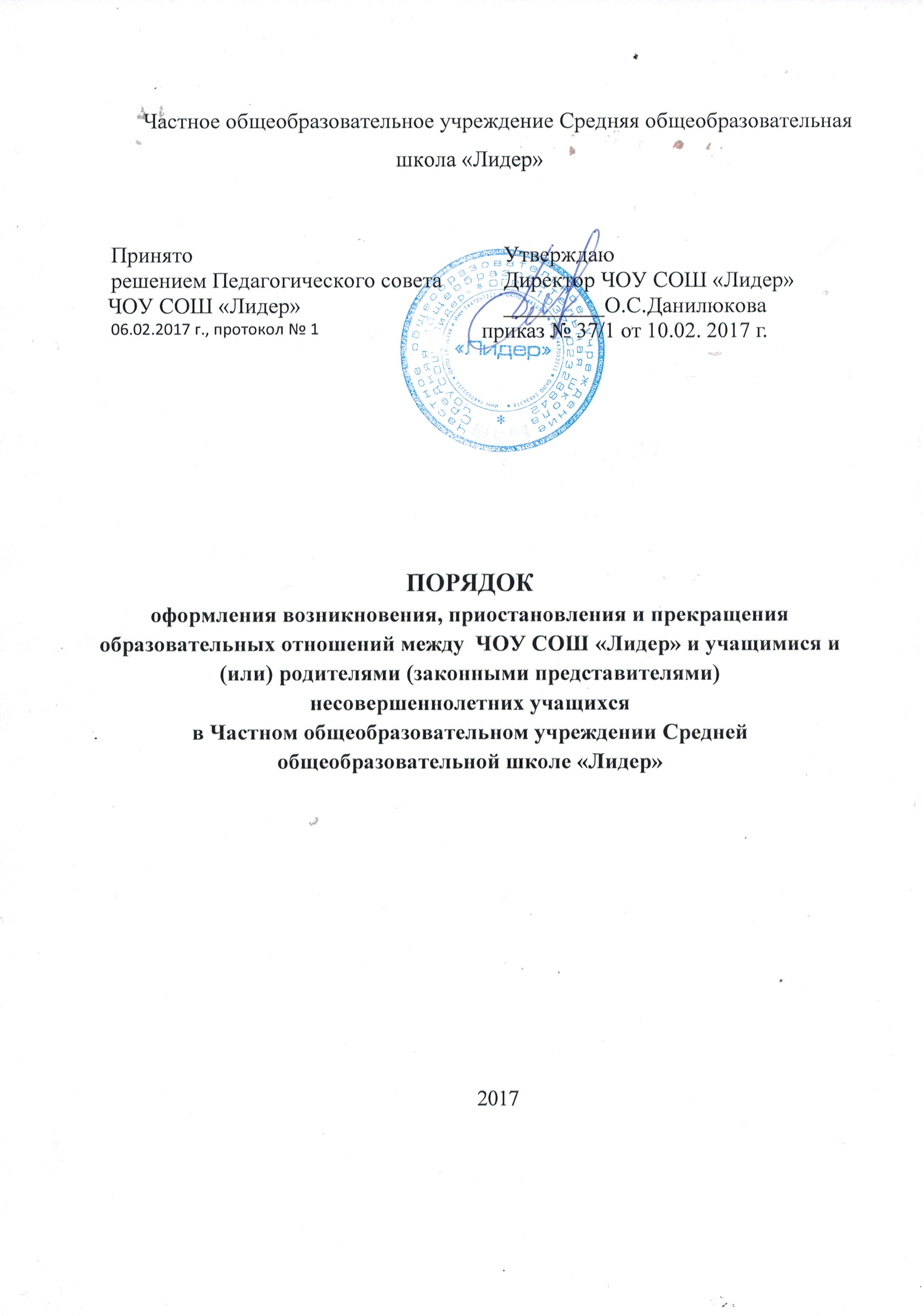 1. Общие положения1. В соответствии с Федеральным законом «Об образовании в РФ» (ст. 2, 28, 30, 34, 53, 54, 57, 61, 66, 67) от 29.12.2012 г. № 273-ФЗ к компетенции Частного общеобразовательного учреждения Средней общеобразовательной школы «Лидер» (далее –ЧОУ СОШ «Лидер») в установленной сфере деятельности относятся:1) заключение договора об образовании междуЧОУ СОШ «Лидер» и учащимися и (или) родителями (законными представителями) несовершеннолетних учащихся;2) приём граждан на обучение по образовательным программам начального общего, основного общего и среднего общего образования вЧОУ СОШ «Лидер»;3) перевод, отчисление и восстановление учащихсяЧОУ СОШ «Лидер»;4) комплектование контингента учащихся ЧОУ СОШ «Лидер» в образовательные объединения (классы), разбивка (деление) класса на группы при изучении отдельных учебных предметов (курсов), перемещение учащихся из одного класса в другой в пределах параллели;5) разработка и принятие Порядка оформления возникновения, приостановления и прекращения образовательных отношений междуЧОУ СОШ «Лидер»и учащимися и (или) родителями (законными представителями) несовершеннолетних учащихся как локального нормативного акта.2. Порядок оформления возникновения, приостановления и прекращения образовательных отношений междуЧОУ СОШ «Лидер  и учащимися и (или) родителями (законными представителями) несовершеннолетних учащихся(далее – Порядок) разработан на основе Федерального закона «Об образовании в РФ» (ст. 2, 28, 30, 34, 53, 54, 57, 61, 66, 67) от 29.12.2012 г. № 273-ФЗ и Устава ЧОУ СОШ «Лидер».3. Настоящий Порядок является локальным нормативным актомЧОУ СОШ «Лидер», устанавливающим оформление возникновения, приостановления и прекращения образовательных отношений между ЧОУ СОШ «Лидер» и учащимися и (или) родителями (законными представителями) несовершеннолетних учащихся, и распространяет своё действие на основных участников образовательных отношений: учащихся, родителей (законных представителей) несовершеннолетних учащихся,ЧОУ СОШ «Лидер» (в лице административно-управленческих работников).4. Для реализации цели настоящего Порядка применяются следующие основные понятия:1) договор – соглашение двух или нескольких (физических и (или) юридических) лиц об установлении, изменении или прекращении каких-либо прав и обязанностей, заключённое в устной, письменной либо нотариальной форме;2) образование – единый целенаправленный процесс воспитания и обучения, являющийся общественно значимым благом и осуществляемый в интересах человека, семьи, общества и государства, а также совокупность приобретаемых знаний, умений, навыков, ценностных установок, опыта деятельности и компетенции определённых объёма и сложности в целях интеллектуального, духовно-нравственного, творческого и физического развития человека, удовлетворения его образовательных потребностей и интересов;3) отношения в сфере общего образования – совокупность общественных отношений по реализации права граждан на общее образование, целью которых является освоение учащимися содержания образовательных программ, и общественных отношений, которые связаны с образовательными отношениями и целью которых является создание условий для реализации прав граждан на общее образование;4) порядок – правильное, налаженное состояние, последовательный ход, правила, по которым совершается оформление возникновения, приостановления и прекращения образовательных отношений между общеобразовательной организацией и учащимися и (или) родителями (законными представителями) несовершеннолетних учащихся;5) участники образовательных отношений – учащиеся, родители (законные представители) несовершеннолетних учащихся, педагогические работники и их представители, общеобразовательная организация;6) учащийся – физическое лицо, осваивающее образовательные программы начального общего, основного общего и среднего общего образования в общеобразовательной организации.5. Настоящий Порядок обсуждается и принимается решением  педагогического совета ЧОУ СОШ «Лидер», утверждается приказом директора ЧОУ СОШ «Лидер».2. Договор об образовании6. Договор об образовании является основанием осуществления образовательной деятельности в ЧОУ СОШ «Лидер».Договор об образовании заключается междуЧОУ СОШ «Лидер» в лице директора и родителями(законными представителями)несовершеннолетнего лица, зачисляемого на обучение по образовательным программам начального общего, основного общего и среднего общего образования вЧОУ СОШ «Лидер».в простой письменной форме.7. В договоре об образованииЧОУ СОШ «Лидер»указываются основные характеристики предоставляемого образования (образовательной услуги), в том числе:- вид, уровень и (или) направленность образовательной программы (часть образовательной программы определённых уровня, вида и (или) направленности);- форма обучения;- срок освоения образовательной программы (продолжительность обучения).8.Договор об образовании в ЧОУ СОШ «Лидер»не может содержать условия, которые ограничивают права лиц, имеющих право на получение образования определённых уровня и направленности и подавших заявления о приёме на обучение (поступающие), и учащихся или снижают уровень предоставления им гарантий по сравнению с условиями, установленными законодательством РФ об образовании.9. Сведения, указанные в договоре об оказании образовательных услуг, должны соответствовать информации, размещённой на официальном сайте ЧОУ СОШ «Лидер» в сети «Интернет» на дату заключения договора.3. Возникновение образовательных отношений10  Основанием возникновения образовательных отношениймежду ЧОУ СОШ «Лидер»  и учащимися и (или) родителями (законными представителями)несовершеннолетних учащихся является приказ директора - о приёме (зачислении) лица на обучение по образовательным программам начального общего, основного общего и среднего общего образования в ЧОУ СОШ «Лидер» ;- о приёме (зачислении) лица для прохождения промежуточной аттестации в ЧОУ СОШ «Лидер» ;- о приёме (зачислении) лица для прохождения государственной итоговой аттестации вЧОУ СОШ «Лидер» (для лиц, осваивающих основную образовательную программу в форме самообразования или семейного образования в соответствии с частью 3 статьи 34 Федерального закона РФ «Об образовании в РФ»). 11. Изданию приказа директораЧОУ СОШ «Лидер»о приёме (зачислении)лица на обучение по образовательным программам начального общего, основного общего и среднего общего образования вЧОУ СОШ «Лидер»предшествует заключение договора об образовании.12. Права и обязанности учащегося, предусмотренные статьями 34 и 43Федерального закона «Об образовании в РФ» от 29.12.2012 г. № 273-ФЗ и локальными нормативными актамиЧОУ СОШ «Лидер» возникают у лица, принятого на обучение по образовательным программам начального общего, основного общего и среднего общего образования, с даты, указанной в приказе директораЧОУ СОШ «Лидер»о приёме лица на обучение или в договоре об образовании.4. Изменение образовательных отношений13. Образовательные отношения изменяются в случае изменения условий получения учащимся образования по основной образовательной программе, повлекшего за собой изменение взаимных прав и обязанностей учащегося ЧОУ СОШ «Лидер»  .14. Образовательные отношения могут быть изменены как по инициативе учащегося и (или) родителей (законных представителей)несовершеннолетнего учащегося по его (их) заявлению в письменной форме, так и по инициативе ЧОУ СОШ «Лидер».15. Основанием для изменения образовательных отношений является приказ, изданный директором ЧОУ СОШ «Лидер». 16. Права и обязанности учащегося, предусмотренные законодательством РФ об образовании и локальными нормативными актами ЧОУ СОШ «Лидер», изменяются с даты издания приказа директораЧОУ СОШ «Лидер» или с иной указанной в нём даты.5. Приостановление образовательных отношений17 Образовательные отношения приостанавливаются в связи с длительным (до 6 месяцев) временным переводом учащегосяЧОУ СОШ «Лидер»    в другую образовательную или оздоровительную организацию.18 Образовательные отношения могут быть приостановлены как по инициативе учащегося и (или) родителей (законных представителей)несовершеннолетнего учащегося по его (их) заявлению в письменной форме, так и по инициативе ЧОУ СОШ «Лидер»19. Основанием для приостановления образовательных отношений между ЧОУ СОШ «Лидер»  и учащимся и (или) родителями (законными представителями)несовершеннолетнего учащегося является приказ, изданный директором ЧОУ СОШ «Лидер» . 20. Права и обязанности учащегося, предусмотренные законодательством РФ об образовании и локальными нормативными актами ЧОУ СОШ «Лидер»  , приостанавливаются с даты издания приказа директора ЧОУ СОШ «Лидер»  или с иной указанной в нём даты.6. Прекращение образовательных отношений21 Образовательные отношения междуЧОУ СОШ «Лидер»и учащимся и (или) родителями(законными представителями) несовершеннолетнего учащегося прекращаются в связи с отчислением учащегося из ЧОУ СОШ «Лидер»1) в связи с получением образования (завершением обучения);2) досрочно по основаниям, установленным частью 2 статьи 61 Федерального закона «Об образовании в РФ» от 29.12.2012 г. № 273-ФЗ.22. Образовательные отношения в ЧОУ СОШ «Лидер» могут быть прекращены досрочно в следующих случаях:1) по инициативе учащегося или родителей (законных представителей)несовершеннолетнего учащегосяЧОУ СОШ «Лидер», в том числе в случае перевода учащегося для продолжения освоения образовательной программы в другую образовательную организацию;2) по инициативе ЧОУ СОШ «Лидер», в случае применения к учащемуся, достигшему возраста пятнадцати лет, отчисления как меры дисциплинарного взыскания;3) по обстоятельствам, не зависящим от воли учащегося или родителей (законных представителей) несовершеннолетнего учащегося и ЧОУ СОШ «Лидер» , в том числе в случаях ликвидации ЧОУ СОШ «Лидер» аннулирования лицензии на осуществление образовательной деятельности  в ЧОУ СОШ «Лидер»23. Основанием для прекращения образовательных отношений является приказ директора ЧОУ СОШ «Лидер» об отчислении учащегося изЧОУ СОШ «Лидер».Права и обязанности учащегося, предусмотренныеФедеральным законом «Об образовании в РФ» от 29.12.2012 г. № 273-ФЗ и локальными нормативными актами ЧОУ СОШ «Лидер»», прекращаются с даты его отчисления из ЧОУ СОШ «Лидер».32. При досрочном прекращении образовательных отношений ЧОУ СОШ «Лидер» в трехдневный срок после издания приказа директора ЧОУ СОШ «Лидер» об отчислении учащегося выдаёт лицу, отчисленному из ЧОУ СОШ «Лидер» справку об обучении.Договороб оказании платных образовательных услугЧастное общеобразовательное учреждениеСредняя общеобразовательная школа «Лидер»            г. Челябинск                                                                                               «_______»___________ 201_  г.	Частное общеобразовательное учреждение Средняя общеобразовательная школа «Лидер» г. Челябинска» (ЧОУ СОШ «Лидер») (в дальнейшем – Исполнитель) на основании лицензии  № 13468 от 07.12.2016г. бессрочно  выданной Министерством образования и науки Челябинской области бессрочно  и Свидетельства о государственной аккредитации № 2667 от 20 декабря 2016г,  выданного  Министерством образования и науки Челябинской области  сроком до 28 декабря  2023 г. в лице директора  Данилюковой Оксаны Сергеевны,  действующей на основании Устава с одной стороны и___________________________________________________________________________ ______________________________________________,  в дальнейшем Заказчик и________________ __________________________________________________________________________________________,фамилия, имя, отчество обучающегосяв дальнейшем Обучающийся, с другой стороны, заключили в соответствии с законом РФ «О защите прав потребителей»,   Федеральным законом  «Об образовании в Российской Федерации» №273-ФЗ от 29.12.2012г.,  а также Правилами оказания платных образовательных услуг №706 от 15.08.2013г.,   заключили настоящий Договор о нижеследующем:1. Предмет Договора.1.1. Исполнитель обязуется предоставить образовательные услуги, а Заказчик обязуется  оплатить  образовательные услуги, соответствующие _________ классу в пределах   федерального государственного образовательного стандарта части основной образовательной программы начального общего образования в соответствии с учебными планами.        Срок  освоения части образовательной программы (продолжительность обучения в соответствии с рабочим учебным планом  на момент подписания  Договора  составляет  с 01 сентября 201 _ по 31 мая 201_ года.Срок обучения по индивидуальному учебному плану, в том числе ускоренному обучению, составляет_______1.2.Исполнитель оказывает  Заказчику образовательные  услуги в очной форме.1.3. Исполнитель вправе оказывать Заказчику образовательные услуги  с учетом потребностей и возможностей  обучающегося  в следующих формах: в форме очной.1.4. Исполнитель вправе оказывать Заказчику дополнительные образовательные услуги, выходящие за рамки федеральных государственных образовательных стандартов за дополнительную плату,  не входящую в оплату за основное обучение.К платным дополнительным образовательным услугам относятся:- обучение  по дополнительным образовательным программам,  репетиторство, занятия по углубленному изучению предметов,  факультативы по различным предметам, индивидуальные, подгрупповые занятия по предметам, изучение специальных дисциплин.2. Обязанности Исполнителя.Исполнитель обязан:2.1. Зачислить обучающегося, выполнившего установленные условия приема в ЧОУ СОШ «Лидер».2.2. Организовать и обеспечить надлежащее предоставление  образовательных услуг, предусмотренных настоящим Договором. Образовательные услуги оказываются в соответствии с федеральным государственным образовательным стандартом, с образовательными программами,  с учебным планом, годовым календарным учебным графиком и расписанием занятий, разрабатываемыми Исполнителем.2.3. Обеспечить для проведения занятий помещения, соответствующие санитарным и гигиеническим требованиям, а также оснащение,  соответствующее обязательным нормам и правилам, предъявляемым к образовательному процессу.2.4. Организовать питание  обучающихся.2.5. Проявлять уважение к личности обучающегося, оберегать его от всех форм физического и психологического насилия, обеспечить условия укрепления нравственного, физического и психологического здоровья, эмоционального благополучия  обучающегося с учетом его индивидуальной особенностей.2.6. Выдать обучающемуся соответствующий документ об освоении тех или иных компонентов образовательных программ общего образования (за класс, за освоенные учебные предметы) в случае ухода обучающегося  из  ЧОУ СОШ «Лидер»  до завершения им обучения в полном объеме, предусмотренном настоящим Договором.2.7.Сохранить место за  обучающимся  в случае его болезни,  лечения,  карантина, отпуска родителей (законных представителей), каникул и в других случаях пропуска занятий по уважительным и неуважительным причинам, только в случае оплаты услуг, предусмотренных разделом № 1 настоящего Договора.2.8. Восполнить материал занятий, пройденный за время отсутствия обучающегося  по уважительным причинам, в пределах объема услуг, оказываемых в соответствии с разделом №1 настоящего Договора.2.9. Уведомить Заказчика о нецелесообразности оказания  обучающемуся образовательных услуг в объеме, предусмотренном п.1.1. настоящего Договора, вследствие его индивидуальных особенностей,  делающих невозможным или педагогически нецелесообразным оказание данных услуг.                                                        3. Обязанности Заказчика.3.1. Своевременно и ежемесячно вносить оплату за предоставленные услуги, указанные в разделе №1 настоящего договора с 01 сентября по 30 июня текущего учебного года не позднее трех  рабочих дней до начала  каждого очередного месяца.3.2. При поступлении обучающегося  в ЧОУ СОШ «Лидер» и в процессе его обучения своевременно предоставлять  все  необходимые документы,  предусмотренные Уставом ЧОУ СОШ «Лидер».3.3. Возвращать выданную Исполнителем учебно-методическую литературу по окончании учебного процесса, а в случае расторжения договора, в день его расторжения.3.4. Незамедлительно сообщать руководителю Исполнителя об изменении контактного телефона и места жительства.3.5. Извещать руководителя  Исполнителя об уважительных причинах отсутствия  обучающегося на занятиях.3.6. По просьбе Исполнителя приходить для беседы при наличии претензий Исполнителя к поведению  обучающегося или его отношению  к получению образовательных услуг.3.7. Проявлять уважение к педагогам, администрации и техническому персоналу Исполнителя.3.8. Возмещать ущерб,  причиненный обучающемся   имуществу (ученическая мебель, учебные пособия, учебники)  Исполнителя,  в соответствии с законодательством Российской Федерации.3.9. Обеспечить  обучающегося за свой счет предметами, необходимыми для надлежащего осуществления Исполнителем образовательного процесса, в количестве, соответствующем возрасту и потребностям Обучающегося.3.10. В случае выявления заболевания обучающегося  (по заключению учреждений здравоохранения либо медицинского персонала Исполнителя) освободить обучающегося от занятий и принять меры по его выздоровлению.4. Обязанности  обучающегося.Обучающийся обязан:4.1. Посещать занятия в установленной Исполнителем  единой учебной форме.4.2.Посещать все занятия, указанные в учебном расписании.4.3. Выполнять все задания, выдаваемыми  педагогами ЧОУ СОШ «Лидер».4.4. Соблюдать правила внутреннего распорядка обучающихся. Соблюдать учебную дисциплину и общепринятые нормы поведения, в частности, проявлять уважение к педагогам, администрации и техническому персоналу Исполнителя и другим обучающимся,  не посягать на их честь и достоинство.4.5. Бережно относиться к имуществу Исполнителя.4.6. Не приносить в  ЧОУ СОШ  «Лидер»  дорогостоящие предметы (мобильные телефоны, плееры, пейджеры и прочие). В случае пропажи данных предметов на территории школы Исполнитель материальной ответственности не несет.5. Права Исполнителя, Заказчика, Обучающегося5.1. Исполнитель вправе отказать Заказчику и обучающемуся в заключение  Договора на новый срок по истечении  действия настоящего Договора, если Заказчик,  обучающийся в период его действия, допускал  нарушения, предусмотренные гражданским кодексом РФ  и настоящим Договором и дающие Исполнителю право в одностороннем порядке отказаться от исполнения Договора.5.2. Заказчик вправе получать  от Исполнителя предоставления информации:- об успеваемости, поведении, отношении  обучающегося  к учебе в целом и по отдельным предметам учебного плана.Заказчик и обучающийся, надлежащим образом исполнившие свои обязательства по настоящему договору, имеют преимущественное право на заключение договора на новый срок по истечении срока действия настоящего договора.5.3. Обучающийся вправе:- обращаться к работникам Исполнителя по всем вопросам деятельности ЧОУ СОШ  «Лидер»;- получать полную и достоверную информацию  об оценке своих знаний, умений, иных образовательных достижениях, а также о критериях этой оценки;- пользоваться имуществом Исполнителя, необходимым для осуществления образовательного процесса, во время занятий, предусмотренных расписанием, пользоваться дополнительными образовательными услугами, не входящими в учебную программу, за отдельную плату;- принимать участие в социально-культурных, оздоровительных и прочих мероприятиях, организованных Исполнителем.6. Оплата услуг.6.1.Исполнитель самостоятельно устанавливает цены (тарифы) на образовательные услуги.  Заказчик и (или) Обучающийся обязан (-ы)  своевременно вносить плату за предоставляемые  Обучающемуся образовательные услуги, указанные в разделе 1 настоящего Договора в размере и порядке, определенным настоящим Договором, а также предоставлять платежные документы, подтверждающие такую оплату.         Заказчик ежемесячно оплачивает стоимость  образовательных услуг,  на основании приказа об установлении стоимости  обучения на учебный год; согласно сметы на стоимость образовательных услуг.6.2. Полная стоимость образовательных услуг за 201__-201__ учебный год составляет ____________________________________рублей.6.3. Оплата производится за 10 (десять) месяцев с 01 сентября по 30 июня включительно. 6.4. Заказчик оплачивает образовательные услуги за каждый  учебный год помесячно, не позднее трех  рабочих дней до начала каждого очередного месяца.  6.5. Платежи за образовательные услуги вносятся Заказчиком наличными деньгами в кассу Исполнителя или перечисляются на расчетный счет Исполнителя. Оплата услуг удостоверяется квитанцией строгой отчетности, выдаваемым Заказчику Исполнителем (посмотреть п 3.2 дп .договора)6.6.В случае помесячной оплаты, плата за последние два месяца обучения (май, июнь) производится целиком и полностью в срок не позднее 30 апреля.6.7. На оказание дополнительных образовательных услуг, не входящих в учебную программу и не предусмотренных настоящим Договором, может быть составлена смета. Составление такой сметы по требованию  обучающегося или Исполнителя обязательно. В этом случае смета становится частью Договора.6.8. При досрочном расторжении сторонами настоящего Договора произведенная оплата за оказанные услуги, добровольные пожертвования в виде имущества или денежных средств на осуществление уставной и хозяйственной деятельности Исполнителя не возвращаются.6.9. При отсутствии обучающегося по уважительным или неуважительным причинам в ЧОУ СОШ «Лидер»  оплата за образовательные услуги уменьшению не подлежит.6.10. Оплата производится также за каникулярное время.6.11. Оплата за образовательные услуги может быть изменена Исполнителем в одностороннем порядке  с учетом уровня инфляции.6.12. На основании Положения о порядке привлечения дополнительных средств Исполнитель имеет право взять, а Заказчик имеет право вносить на добровольной основе добровольные пожертвования в виде имущества или денежных средств на осуществление уставной и хозяйственной деятельности Исполнителя.                                  7.Порядок  изменения и расторжения Договора.7.1. Условия, на которых заключен настоящий Договор, могут быть изменены либо по соглашению Сторон, или в соответствии с законодательством Российской Федерации.7.2. Обучающийся,  достигший 14-летнего возраста вправе в любое время расторгнуть настоящий Договор только с письменного согласия родителей (законных представителей) при условии оплаты Исполнителю фактически понесенных расходов и услуг, оказанных до момента отказа. От имени обучающегося от 6 до 14 лет, договор может быть расторгнут Заказчиком при условии, указанном в п.7.1. настоящего Договора.7.3. Настоящий Договор может быть расторгнут по соглашению сторон. По инициативе одной из сторон Договор может быть расторгнут по основаниям, предусмотренным действующим законодательством Российской Федерации.  Помимо этого Исполнитель вправе отказаться от исполнения Договора, если Заказчик нарушил сроки оплаты по Договору на 20 дней.7.4.Если Обучающийся систематически нарушает своим поведением права и законные интересы других обучающихся и работников Исполнителя,  расписание занятий или препятствует нормальному осуществлению образовательного процесса, Исполнитель вправе отказаться от исполнения Договора, когда после 3-х предупреждений Обучающийся не устранит указанные нарушения.7.5. Договор  также может быть расторгнут в одностороннем порядке в следующем случае:применение к обучающемуся, достигшему возраста 15 лет, отчисления как меры дисциплинарного взыскания;установление нарушения порядка приема в осуществляющую образовательную деятельность организацию, повлекшего по вине обучающегося его незаконное зачисление в эту образовательную организацию;просрочка оплаты стоимости платных образовательных услуг;невозможность надлежащего исполнения  обязательств по оказанию платных образовательных услуг вследствие действий (бездействия) обучающегося.7.6. Договор считается расторгнутым со дня письменного уведомления Исполнителем Заказчика (обучающегося) об отказе от исполнения Договора. 7.7. Настоящий Договор не подлежит пролонгации. В случаи выполнения условий Договора, Заказчик имеет приоритетное право на заключение Договора на оказание образовательных услуг на следующий учебный год. Заказчик подтверждает свое решение подписанием с Исполнителем нового Договора на следующий учебный год  до 15 июня текущего года и осуществление первого платежа за сентябрь  2019года  до 25 августа 2019 г.  После указанного срока, если отсутствует подписанный Договор и не произведена вышеуказанная оплата, место считается вакантным. 8. Ответственность за исполнение или ненадлежащее      исполнение обязательств по настоящему Договору.8.1. За неисполнения или ненадлежащего исполнения Сторонами обязательств по настоящему Договору они несут ответственность, предусмотренную  законодательством Российской Федерации   и  настоящим Договором.8.2. Заказчик вправе расторгнуть Договор в одностороннем порядке.9. Срок действия договора и другие условия.9.1.Настоящий Договор вступает в силу со дня его заключения сторонами и действует до « 30 » июня 201__  года.9.2. Договор составлен в двух экземплярах, имеющих равную юридическую силу.Заказчик ознакомлен с лицензией на право  ведения образовательной деятельности, свидетельством о государственной аккредитации ЧОУ СОШ «Лидер», Уставом Исполнителя, основными образовательными программами, реализуемыми в ЧОУ СОШ «Лидер». Исполнитель:                                   Заказчик                                                      Обучающийся,Частное                                                                                                 достигший 14-летнего возрастаобщеобразовательноеучреждение Средняя       ___________________________                ____________________________общеобразовательная                         ФИО                                                                  ФИОшкола «Лидер»                  __________________________                ____________________________                                             __________________________               _____________________________                                                       данные паспорта                                     данные паспорта                             454007, г. Челябинск          _________________________                _____________________________  40 лет Октября, 21            _________________________               _____________________________ ИНН/КПП 7447063211\745201001     ______________________                          _______________________Банковские реквизиты                место проживания                                     место проживания                                                                                 ПАО «Челиндбанк»                      __________________            __________________________    г. Челябинск                                      Р/С 40703810607110004607БИК047501711ОГРН 1037402328842Тел:(351) 775-59-50E-mail: lider174@mail.ru_______________________       ________________________                         _____________________                                                                                               ________________________        Подпись                                    контактный телефон                                      контактный телефон                                                       _______________________                        ________________________                                                        _______________________                        ________________________                                                                   Подпись                                                            ПодписьПРИЛОЖЕНИЕк  договоруоб оказании платных образовательных услугЧастного общеобразовательного учрежденияСредней общеобразовательной школы «Лидер»«_______»___________ 2019  г.График ежемесячной оплаты за обучение части основной образовательной программы начального общего образованияна 2019-2020 учебный год.           Директор ЧОУ СОШ «Лидер»                                                     О.С. ДанилюковаПРИЛОЖЕНИЕк  договоруоб оказании платных образовательных услугЧастного общеобразовательного учрежденияСредней общеобразовательной школы «Лидер»«_______»___________ 2018  г.График ежемесячной оплаты за обучение части основной образовательной программы основного общего образованияна 2018-2019 учебный год.           Директор ЧОУ СОШ «Лидер»                                                     О.С. Данилюкова№ п/пмесяцсумма оплаты1сентябрь 2019 г14 200 т. рублей2октябрь2019 г 14 200 т. рублей3ноябрь2019 г14.200 т. рублей4декабрь2019 г14 200 т. рублей5январь2020 г14 200 т. рублей6февраль 2020 г14 200 т. рублей7март  2020 г14 200 т. рублей8апрель2020 г14 200 т. рублей9май 2020 г14 200 т. рублей10июнь 2020 г14 200 т. рублей11Итого полная стоимость образовательных услуг за 2019-2020 учебный год: 142 000 т. рублей№ п/пмесяцсумма оплаты1сентябрь 2018 г8 700 т. рублей2октябрь2018 г 8 700 т. рублей3ноябрь2018 г8 700 т. рублей4декабрь2018 г8 700 т. рублей5январь2019 г8 700 т. рублей6февраль 2019 г8 700 т. рублей7март  2019 г8 700 т. рублей8апрель2019 г8 700 т. рублей9май 2019 г8 700 т. рублей10июнь 2019 г8 700 т. рублей11Итого полная стоимость образовательных услуг за 2018-2019 учебный год: 87 000 т. рублей